令和2年1月23日　香川県種豚登録講習会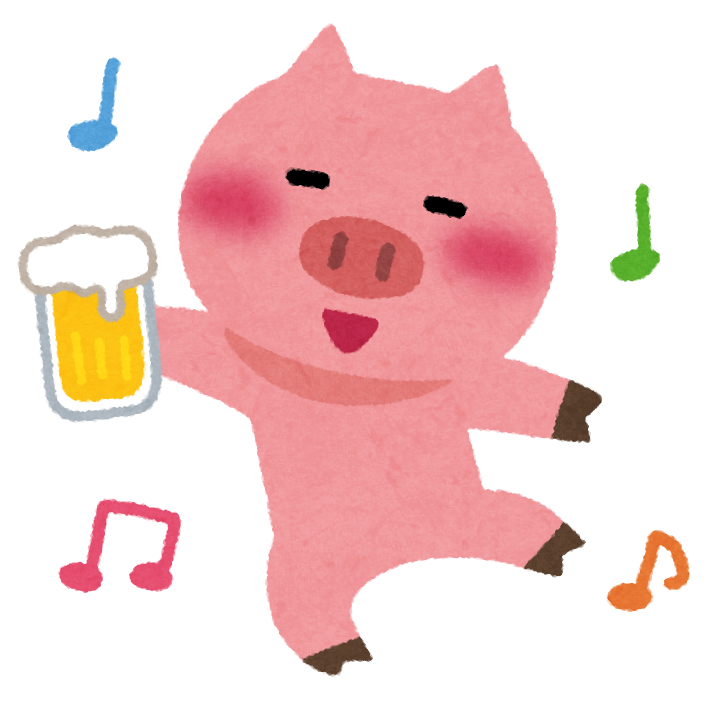 食味検査レポート所属:        　　　          お名前:      　　　　　　  年齢 :              ※裏面もあります。【しゃぶしゃぶする前】①A～Eのうち、見た目で｢美味しそう｣と感じたものから記入下さい(                                                              )②A～Eのうち、肉の色が食欲をそそると感じたものから記入下さい(                                                              )③A～Eのうち、肉の脂の色が食欲をそそると感じたものから記入下さい(                                                                 )④A～Eのうち、サシが沢山入っていると感じたものから記入下さい(                                                               )【試食】⑤A～Eのうち、食感が柔らかいと感じたものから記入下さい(                                                             )⑥A～Eのうち、ジューシーだと感じたものから記入下さい(                                                              )⑦A～Eのうち、肉にうま味があると感じたものから記入下さい(                                                            )⑧A～Eのうち、沢山量が食べれると感じたものから記入下さい(                                                             )⑨A～Eのうち、脂っこいと感じものから記入下さい(                                                              )⑩A～Eのうち、食欲をそそらない臭いを感じたものから記入ください(                                                           )【総括】・あなたが一番気に入ったお肉の記号とその理由を記入下さい・これからの国産豚肉に求められる食味は何だと思いますか。そのために種豚に求めるものは何でしょうか。また、その他ご意見記入下さい。